МИНИСТЕРСТВОПРОСВЕЩЕНИЯРОССИЙСКОЙФЕДЕРАЦИИ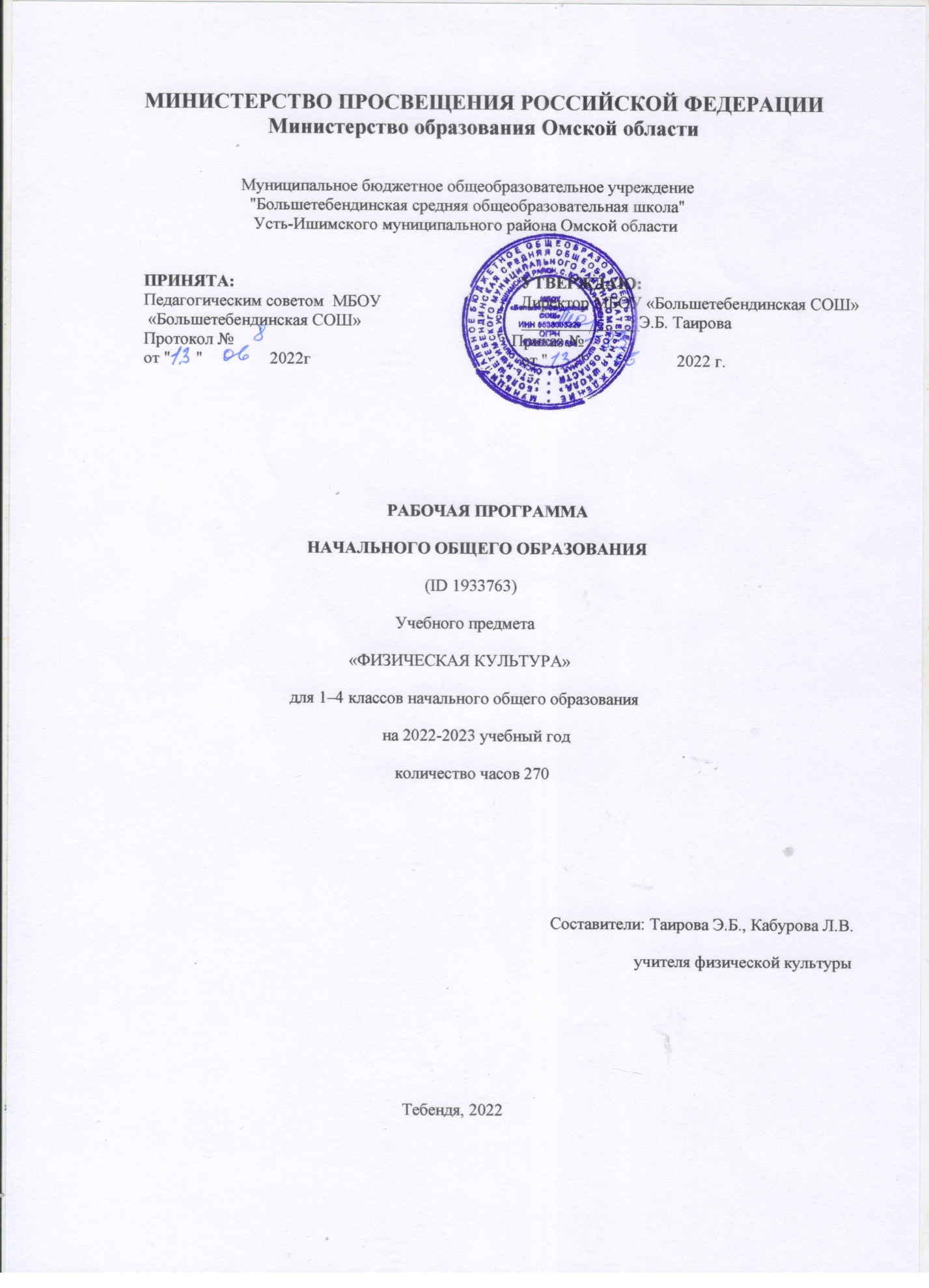 РАБОЧАЯ ПРОГРАММАучебногопредмета«География»                                                          (ID 2097296)для 9 класса основного общего образования на 2022-2023учебный годСоставитель:Бакиева З.К.Учитель географиис.Большая Тебендя, 2022РабочаяпрограммапогеографиинауровнеосновногообщегообразованиясоставленанаосновеТребованийкрезультатамосвоенияосновнойобразовательнойпрограммыосновногообщегообразования,представленныхвФедеральномгосударственномобразовательномстандартеосновногообщегообразования,атакженаосновехарактеристикипланируемыхрезультатовдуховно-нравственногоразвития,воспитанияисоциализацииобучающихся,представленнойвПримернойпрограмме воспитания (одобренорешением ФУМОот 02 062020 г).ПОЯСНИТЕЛЬНАЯЗАПИСКАПрограммапогеографииотражаетосновныетребованияФедеральногогосударственногообразовательногостандартаосновногообщегообразованиякличностным,метапредметнымипредметнымрезультатамосвоенияобразовательныхпрограммисоставленасучётомКонцепциигеографическогообразования,принятойнаВсероссийскомсъездеучителейгеографиииутверждённойРешениемКоллегииМинистерствапросвещенияинаукиРоссийскойФедерацииот24.12.2018года.Рабочаяпрограммадаётпредставлениеоцеляхобучения,воспитанияиразвитияобучающихсясредствамиучебногопредмета«География»;определяетвозможностипредметадляреализациитребованийкрезультатамосвоенияпрограммосновногообщегообразования,требованийкрезультатамобучениягеографии,атакжеосновныхвидовдеятельностиобучающихся.ОБЩАЯХАРАКТЕРИСТИКАУЧЕБНОГОПРЕДМЕТА«ГЕОГРАФИЯ»Географиявосновнойшколе—предмет,формирующийуобучающихсясистемукомплексныхсоциальноориентированныхзнанийоЗемлекакпланетелюдей,обосновныхзакономерностяхразвитияприроды,оразмещениинаселенияихозяйства,обособенностяхиодинамикеосновныхприродных,экологическихисоциально-экономическихпроцессов,опроблемахвзаимодействияприродыиобщества,географическихподходахкустойчивомуразвитиютерриторий.Содержаниекурсагеографиивосновнойшколеявляетсябазойдляреализациикраеведческогоподходавобучении,изучениягеографическихзакономерностей,теорий,законовигипотезвстаршейшколе,базовымзвеномвсистеменепрерывногогеографическогообразования,основойдляпоследующейуровневойдифференциации.ЦЕЛИИЗУЧЕНИЯУЧЕБНОГОПРЕДМЕТА«ГЕОГРАФИЯ»Изучениегеографиивобщемобразованиинаправленонадостижениеследующихцелей:воспитаниечувствапатриотизма,любвиксвоейстране,малойродине,взаимопониманиясдругиминародаминаосновеформирования целостногогеографическогообразаРоссии,ценностныхориентацийличности;развитиепознавательныхинтересов,интеллектуальныхитворческихспособностейвпроцессенаблюденийзасостояниемокружающейсреды,решениягеографическихзадач,проблемповседневнойжизнисиспользованиемгеографическихзнаний,самостоятельного приобретения новых знаний;воспитаниеэкологическойкультуры,соответствующейсовременномууровнюгеоэкологическогомышлениянаосновеосвоениязнанийовзаимосвязяхвПК,обосновныхгеографическихособенностяхприроды,населенияихозяйстваРоссииимира,своейместности,оспособахсохраненияокружающейсредыирациональногоиспользованияприродныхресурсов;формированиеспособностипоискаипримененияразличныхисточниковгеографическойинформации,втомчислересурсовИнтернета,дляописания,характеристики,объясненияиоценкиразнообразныхгеографическихявленийипроцессов,жизненных ситуаций;формированиекомплексапрактико-ориентированныхгеографическихзнанийиумений,необходимыхдляразвитиянавыковихиспользованияприрешениипроблемразличнойсложностивповседневнойжизнинаосновекраеведческогоматериала,осмыслениясущностипроисходящихвжизнипроцессовиявленийвсовременномполикультурном,полиэтничноми многоконфессиональном мире;формированиегеографическихзнанийиумений,необходимыхдляпродолженияобразованияпонаправлениямподготовки(специальностям), требующим наличиясерьёзной базыгеографических знаний.МЕСТОУЧЕБНОГОПРЕДМЕТА«ГЕОГРАФИЯ»ВУЧЕБНОМПЛАНЕВсистемеобщегообразования«География»признанаобязательнымучебнымпредметом,которыйвходитвсоставпредметнойобласти«Общественно-научныепредметы».Освоениесодержаниякурса«География»восновнойшколепроисходитсопоройнагеографическиезнанияиумения,сформированныеранеевкурсе«Окружающиймир».Учебнымпланом наизучение географииотводится в9 классе- 2часа внеделю, всего-68 часов.СОДЕРЖАНИЕУЧЕБНОГОПРЕДМЕТАРаздел4.ХозяйствоРоссииТема1.ОбщаяхарактеристикахозяйстваРоссииСостав хозяйства: важнейшие межотраслевые комплексы и отрасли. Отраслевая структура,функциональная и территориальная структуры хозяйства страны, факторы их формирования иразвития. Группировка отраслей по их связи с природными ресурсами. Факторы производства.Экономико-географическоеположение(ЭГП)Россиикакфакторразвитияеёхозяйства.ВВПиВРПкак показатели уровня развития страны и регионов. Экономические карты. Общие особенностигеографии хозяйства России: территории опережающего развития, основная зона хозяйственногоосвоения, Арктическая зона и зона Севера. «Стратегия пространственного развития РоссийскойФедерации на период до 2025 года»: цели, задачи, приоритеты и направления пространственногоразвития страны. Субъекты Российской Федерации, выделяемые в «Стратегии пространственногоразвитияРоссийскойФедерации» как«геостратегические территории».Производственный капитал. Распределение производственного капитала по территории страны.Условияи факторы размещенияхозяйства.Тема2.Топливно-энергетическийкомплекс(ТЭК)Состав, место и значение в хозяйстве. Нефтяная, газовая и угольная промышленность: географияосновных современных и перспективных районов добычи и переработки топливных ресурсов, системтрубопроводов.МестоРоссиивмировой добычеосновныхвидовтопливных ресурсов.Электроэнергетика. Место России в мировом производстве электроэнергии. Основные типыэлектростанций (атомные, тепловые, гидроэлектростанции, электростанции, использующиевозобновляемые источники энергии (ВИЭ), их особенности и доля в производстве электроэнергии.Размещение крупнейших электростанций. Каскады ГЭС. Энергосистемы. Влияние ТЭК наокружающую среду. Основные положения «Энергетической стратегии России на период до 2035года».ПрактическиеработыАнализ статистических и текстовых материалов с целью сравнения стоимости электроэнергии длянаселенияРоссии вразличных регионах.СравнительнаяоценкавозможностейдляразвитияэнергетикиВИЭвотдельныхрегионахстраны.Тема3.МеталлургическийкомплексСостав, место и значение в хозяйстве. Место России в мировом производстве чёрных и цветныхметаллов. Особенности технологии производства чёрных и цветных металлов. Факторы размещенияпредприятий разных отраслей металлургического комплекса. География металлургии чёрных, лёгкихи тяжёлых цветных металлов: основные районы и центры. Металлургические базы России. Влияниеметаллургии на окружающую среду. Основные положения «Стратегии развития чёрной и цветнойметаллургииРоссии до 2030 года».Тема4.МашиностроительныйкомплексСостав, место и значение в хозяйстве. Место России в мировом производстве машиностроительнойпродукции. Факторы размещения машиностроительных предприятий. География важнейшихотраслей: основные районы и центры. Роль машиностроения в реализации целей политикиимпортозамещения. Машиностроение и охрана окружающей среды, значение отрасли для созданияэкологическиэффективногооборудования.ПерспективыразвитиямашиностроенияРоссии.Основные положения документов, определяющих стратегию развития отраслеймашиностроительногокомплекса.Практическаяработа1. Выявление факторов, повлиявших на размещение машиностроительного предприятия (повыбору)на основе анализаразличных источниковинформации.Тема 5. Химико-лесной комплексХимическаяпромышленностьСостав, место и значение в хозяйстве. Факторы размещения предприятий. Место России в мировомпроизводствехимическойпродукции.Географияважнейшихподотраслей:основныерайоныицентры. Химическая промышленность и охрана окружающей среды. Основные положения «Стратегииразвитияхимического инефтехимическогокомплекса напериоддо2030 года».ЛесопромышленныйкомплексСостав, место и значение в хозяйстве. Место России в мировом производстве продукции лесногокомплекса.Лесозаготовительная,деревообрабатывающаяицеллюлозно-бумажнаяпромышленность.Факторы размещения предприятий. География важнейших отраслей: основные районы илесоперерабатывающиекомплексы.Лесноехозяйствоиокружающаясреда.Проблемыиперспективыразвития.Основныеположения«СтратегииразвитиялесногокомплексаРоссийскойФедерациидо2030года».Практическаяработа1. Анализ документов «Прогноз развития лесного сектора Российской Федерации до 2030 года»(Гл.1, 3 и 11) и «Стратегия развития лесного комплекса Российской Федерации до 2030 года» (Гл. II иIII,Приложения№1и№18)сцельюопределенияперспективипроблемразвитиякомплекса.Тема6.Агропромышленныйкомплекс(АПК)Состав, место и значение в экономике страны. Сельское хозяйство. Состав, место и значение вхозяйстве, отличия от других отраслей хозяйства. Земельные, почвенные и агроклиматическиересурсы. Сельскохозяйственные угодья, их площадь и структура. Растениеводство и животноводство:географияосновныхотраслей. Сельскоехозяйство иокружающаясреда.Пищевая промышленность. Состав, место и значение в хозяйстве. Факторы размещенияпредприятий. География важнейших отраслей: основные районы и центры. Пищеваяпромышленность и охрана окружающей среды. Лёгкая промышленность. Состав, место и значение вхозяйстве. Факторы размещения предприятий. География важнейших отраслей: основные районы ицентры. Лёгкая промышленность и охрана окружающей среды. «Стратегия развитияагропромышленного и рыбохозяйственного комплексов Российской Федерации на период до 2030года».Особенности АПКсвоего края.Практическаяработа1.ОпределениевлиянияприродныхисоциальныхфакторовнаразмещениеотраслейАПК.Тема7.ИнфраструктурныйкомплексСостав: транспорт, информационная инфраструктура; сфера обслуживания, рекреационноехозяйство— место и значение вхозяйстве.Транспорт и связь. Состав, место и значение в хозяйстве. Морской, внутренний водный,железнодорожный, автомобильный, воздушный и трубопроводный транспорт. География отдельныхвидов транспорта и связи: основные транспортные пути и линии связи, крупнейшие транспортныеузлы.Транспортиохранаокружающейсреды.Информационная инфраструктура. Рекреационное хозяйство. Особенности сферы обслуживаниясвоегокрая.Проблемыиперспективыразвитиякомплекса.«СтратегияразвитиятранспортаРоссиинапериоддо2030года,Федеральныйпроект«Информационнаяинфраструктура».ПрактическиеработыАнализ статистических данных с целью определения доли отдельных морских бассейнов вгрузоперевозкахи объяснение выявленныхразличий.Характеристикатуристско-рекреационногопотенциаласвоегокрая.Тема8.ОбобщениезнанийГосударственная политика как фактор размещения производства. «Стратегия пространственногоразвития Российской Федерации до 2025 года»: основные положения. Новые формы территориальнойорганизациихозяйстваиихрольвизменениитерриториальнойструктурыхозяйстваРоссии.Кластеры.Особыеэкономическиезоны(ОЭЗ).Территорииопережающегоразвития(ТОР).Факторы,ограничивающиеразвитие хозяйства.Развитиехозяйстваисостояниеокружающейсреды.«СтратегияэкологическойбезопасностиРоссийской Федерации до 2025 года» и государственные меры по переходу России к моделиустойчивогоразвития.Практическаяработа1. Сравнительная оценка вклада отдельных отраслей хозяйства в загрязнение окружающей среды наосновеанализа статистических материалов.Раздел5.РегионыРоссииТема1.Западныймакрорегион(Европейскаячасть)РоссииГеографические особенности географических районов: Европейский Север России, Северо-ЗападРоссии, Центральная Россия, Поволжье, Юг Европейской части России, Урал. Гео- графическоеположение. Особенности природно-ресурсного потенциала, население и хозяйство. Социально-экономические и экологические проблемы и перспективы развития. Классификация субъектовРоссийской Федерации Западного макрорегиона по уровню социально-экономического развития; ихвнутренниеразличия.ПрактическиеработыСравнениеЭГПдвухгеографическихрайоновстраныпоразнымисточникаминформации.Классификация субъектов Российской Федерации одного из географических районов России поуровнюсоциально-экономическогоразвитияна основестатистическихданных.Тема2.Азиатская(Восточная)частьРоссииГеографические особенности географических районов: Сибирь и Дальний Восток. Географическоеположение. Особенности природно-ресурсного потенциала, население и хозяйство. Социально-экономические и экологические проблемы и перспективы развития. Классификация субъектовРоссийской Федерации Восточного макрорегиона по уровню социально-экономического развития; ихвнутренниеразличия.Практическаяработа1. Сравнение человеческого капитала двух географических районов (субъектов РоссийскойФедерации)по заданным критериям.Тема3.ОбобщениезнанийФедеральные и региональные целевые программы. Государственная программа РоссийскойФедерации«Социально-экономическоеразвитиеАрктическойзоныРоссийскойФедерации».Раздел6.РоссиявсовременноммиреРоссия в системе международного географического разделения труда. Россия в составемеждународных экономических и политических организаций. Взаимосвязи России с другимистранамимира. Россияи страныСНГ. ЕврАзЭС.Значение для мировой цивилизации географического пространства России как комплексаприродных, культурных и экономических ценностей. Объекты Всемирного природного и культурногонаследияРоссии.ПЛАНИРУЕМЫЕОБРАЗОВАТЕЛЬНЫЕРЕЗУЛЬТАТЫЛИЧНОСТНЫЕРЕЗУЛЬТАТЫЛичностные результаты освоения программы основного общего образования по географии должныотражатьготовностьобучающихсяруководствоватьсясистемойпозитивныхценностныхориентацийи расширения опыта деятельности на её основе и в процессе реализации основных направленийвоспитательнойдеятельности, втомчисле вчасти:Патриотического воспитания: осознание российской гражданской идентичности вполикультурном и многоконфессиональном обществе; проявление интереса к познанию природы,населения, хозяйства России, регионов и своего края, народов России; ценностное отношение кдостижениям своей Родины — цивилизационному вкладу России; ценностное отношение кисторическому и природному наследию и объектам природного и культурного наследия человечества,традициямразныхнародов,проживающихвроднойстране;уважениексимволамРоссии,своегокрая.Гражданского воспитания: осознание российской гражданской идентичности (патриотизма,уважения к Отечеству, к прошлому и настоящему многонационального народа России, чувстваответственности и долга перед Родиной); готовность к выполнению обязанностей гражданина иреализации его прав, уважение прав, свобод и законных интересов других людей; активное участиев жизни семьи, образовательной организации, местного сообщества, родного края, страны дляреализации целей устойчивого развития; представление о социальных нормах и правилахмежличностных отношений в поликультурном и многоконфессиональном обществе; готовность кразно-образной совместной деятельности, стремление к взаимопониманию и взаимопомощи,готовностькучастиювгуманитарнойдеятельности(«экологическийпатруль»,волонтёрство).Духовно-нравственного воспитания: ориентация на моральные ценности и нормы в ситуацияхнравственного выбора; готовность оценивать своё поведение и поступки, а также поведение ипоступки других людей с позиции нравственных и правовых норм с учётом осознания последствийдля окружающей среды; развивать способности решать моральные проблемы на основе личностноговыбора с опорой на нравственные ценности и принятые в российском обществе правила и нормыповеденияс учётомосознанияпоследствийдляокружающейсреды.Эстетического воспитания: восприимчивость к разным традициям своего и других народов,понимание роли этнических культурных традиций; ценностного отношения к природе и культуресвоей страны, своей малой родины; природе и культуре других регионов и стран мира, объектамВсемирногокультурного наследиячеловечества.Ценности научного познания: ориентация в деятельности на современную систему научныхпредставлений географических наук об основных закономерностях развития природы и общества,о взаимосвязях человека с природной и социальной средой; овладение читательской культурой каксредством познания мира для применения различных источников географической информации прирешении познавательных и практико-ориентированных задач; овладение основными навыкамиисследовательской деятельности в географических науках, установка на осмысление опыта,наблюдений и стремление совершенствовать пути достижения индивидуального и коллективногоблагополучия.Физического воспитания, формирования культуры здоровья и эмоционального благополучия:осознание ценности жизни; ответственное отношение к своему здоровью и установка на здоровыйобразжизни(здоровоепитание,соблюдениегигиеническихправил,сбалансированныйрежимзанятий и отдыха, регулярная физическая активность); соблюдение правил безопасности в природе;навыков безопасного поведения в интернет-среде; способность адаптироваться к стрессовымситуациям и меняющимся социальным, информационным и природным условиям, в том числеосмысляя собственный опыт и выстраивая дальнейшие цели; сформированность навыка рефлексии,признание своего права на ошибку и такого же права другого человека; готовность и способностьосознанно выполнять и пропагандировать правила здорового, безопасного и экологическицелесообразногообразажизни;бережноотноситьсякприродеиокружающейсреде.Трудовоговоспитания:установканаактивноеучастиеврешениипрактическихзадач(врамкахсемьи, школы, города, края) технологической и социальной направленности, способностьинициировать, планировать и самостоятельно выполнять такого рода деятельность; интерес кпрактическому изучению профессий и труда различного рода, в том числе на основе применениягеографических знаний; осознание важности обучения на протяжении всей жизни для успешнойпрофессиональной деятельности и развитие необходимых умений для этого; осознанный выбор ипостроение индивидуальной траектории образования и жизненных планов с учётом личных иобщественныхинтересови потребностей.Экологического воспитания: ориентация на применение географических знаний для решениязадач в области окружающей среды, планирования поступков и оценки их возможных последствийдля окружающей среды; осознание глобального характера экологических проблем и путей ихрешения; активное неприятие действий, приносящих вред окружающей среде; осознание своей роликак гражданина и потребителя в условиях взаимосвязи природной, технологической и социальнойсред;готовностькучастиювпрактическойдеятельностиэкологическойнаправленности.МЕТАПРЕДМЕТНЫЕРЕЗУЛЬТАТЫИзучение географии в основной школе способствует достижению метапредметных результатов, втомчисле:Овладениюуниверсальнымипознавательнымидействиями:БазовыелогическиедействияВыявлятьихарактеризоватьсущественныепризнакигеографическихобъектов,процессовиявлений;устанавливать существенный признак классификации географических объектов, процессов иявлений,основаниядляих сравнения;выявлять закономерности и противоречия в рассматриваемых фактах и данных наблюдений сучётомпредложенной географической задачи;выявлять дефициты географической информации, данных, необходимых для решенияпоставленнойзадачи;выявлять причинно-следственные связи при изучении географических объектов, процессов иявлений; делать выводы с использованием дедуктивных и индуктивных умозаключений,умозаключений по аналогии, формулировать гипотезы о взаимосвязях географических объектов,процессови явлений;самостоятельно выбирать способ решения учебной географической задачи (сравниватьнесколько вариантов решения, выбирать наиболее подходящий с учётом самостоятельновыделенныхкритериев).БазовыеисследовательскиедействияИспользоватьгеографическиевопросыкакисследовательскийинструментпознания;формулировать географические вопросы, фиксирующие разрыв между реальным ижелательнымсостояниемситуации,объекта,исамостоятельноустанавливатьискомоеиданное;формировать гипотезу об истинности собственных суждений и суждений других,аргументировать свою позицию, мнение по географическим аспектам различных вопросов ипроблем;проводить по плану несложное географическое исследование, в том числе на краеведческомматериале, по установлению особенностей изучаемых географических объектов, причинно-следственных связей и зависимостей между географическими объектами, процессами иявлениями;оцениватьдостоверностьинформации,полученнойвходегеографическогоисследования;самостоятельно формулировать обобщения и выводы по результатам проведённогонаблюденияилиисследования,оцениватьдостоверностьполученныхрезультатовивыводов;прогнозировать возможное дальнейшее развитие географических объектов, процессов иявлений, событий и их последствия в аналогичных или сходных ситуациях, а также выдвигатьпредположенияобихразвитиивизменяющихсяусловияхокружающейсреды.РаботасинформациейПрименять различные методы, инструменты и запросы при поиске и отборе информации илиданных из источников географической информации с учётом предложенной учебной задачи изаданныхкритериев;выбирать, анализировать и интерпретировать географическую информацию различных видовиформ представления;находить сходные аргументы, подтверждающие или опровергающие одну и ту же идею,вразличных источниках географическойинформации;самостоятельновыбиратьоптимальнуюформупредставлениягеографическойинформации;оценивать надёжность географической информации по критериям, предложенным учителемилисформулированным самостоятельно;систематизироватьгеографическуюинформациювразныхформах.Овладениюуниверсальнымикоммуникативнымидействиями:ОбщениеФормулировать суждения, выражать свою точку зрения по географическим аспектамразличныхвопросоввустных иписьменных текстах;в ходе диалога и/или дискуссии задавать вопросы по существу обсуждаемой темы ивысказыватьидеи,нацеленныенарешениезадачииподдержаниеблагожелательностиобщения;сопоставлять свои суждения по географическим вопросам с суждениями других участниковдиалога,обнаруживатьразличие исходство позиций;публичнопредставлятьрезультатывыполненногоисследованияилипроекта.Совместнаядеятельность(сотрудничество)Приниматьцельсовместнойдеятельностипривыполненииучебныхгеографическихпроектов, коллективно строить действия по её достижению: распределять роли, договариваться,обсуждатьпроцесс и результатсовместной работы;планировать организацию совместной работы, при выполнении учебных географическихпроектов определять свою роль (с учётом предпочтений и возможностей всех участниковвзаимодействия), участвовать в групповых формах работы, выполнять свою часть работы,достигать качественного результата по своему направлению и координировать свои действия сдругимичленами команды;сравнивать результаты выполнения учебного географического проекта с исходной задачей иоценивать вклад каждого члена команды в достижение результатов, разделять сферуответственности.Овладениюуниверсальнымиучебнымирегулятивнымидействиями:СамоорганизацияСамостоятельносоставлятьалгоритмрешениягеографическихзадачивыбиратьспособихрешения с учётом имеющихся ресурсов и собственных возможностей, аргументироватьпредлагаемыеварианты решений;составлять план действий (план реализации намеченного алгоритма решения),корректировать предложенный алгоритм с учётом получения новых знаний об изучаемомобъекте.Самоконтроль(рефлексия)Владетьспособамисамоконтроляирефлексии;объяснятьпричиныдостижения(недостижения)результатовдеятельности,даватьоценкуприобретённомуопыту;вносить коррективы в деятельность на основе новых обстоятельств, изменившихся ситуаций,установленныхошибок, возникших трудностей;оцениватьсоответствиерезультатацелииусловиям.Принятиесебяидругих:Осознанноотноситьсякдругомучеловеку,егомнению;признаватьсвоёправонаошибкуитакоежеправодругого.ПРЕДМЕТНЫЕРЕЗУЛЬТАТЫВыбирать источники географической информации (картографические, статистические,текстовые, видео- и фотоизображения, компьютерные базы данных), необходимые для изученияособенностейхозяйства России;представлять в различных формах (в виде карты, таблицы, графика, географическогоописания) географическую информацию, необходимую для решения учебных и (или) практико-ориентированныхзадач;находить, извлекать и использовать информацию, характеризующую отраслевую,функциональнуюитерриториальнуюструктурухозяйстваРоссии,длярешенияпрактико-ориентированныхзадач;выделять географическую информацию, которая является противоречивой или может бытьнедостоверной;определятьинформацию,недостающуюдлярешениятойилиинойзадачи;применятьпонятия«экономико-географическоеположение»,«составхозяйства»,«отраслевая, функциональная и территориальная структура», «условия и факторы размещенияпроизводства»,«отрасльхозяйства»,«межотраслевойкомплекс»,«секторэкономики»,«территорияопережающегоразвития»,«себестоимостьирентабельностьпроизводства»,«природно-ресурсныйпотенциал»,«инфраструктурныйкомплекс»,«рекреационноехозяйство»,«инфраструктура», «сфера обслуживания», «агропромышленный комплекс», «химико-леснойкомплекс»,«машиностроительныйкомплекс»,«металлургическийкомплекс»,«ВИЭ»,«ТЭК»,длярешенияучебныхи (или)практико-ориентированных задач;характеризовать основные особенности хозяйства России; влияние географическогоположения России на особенности отраслевой и территориальной структуры хозяйства; рольРоссии как мировой энергетической державы; проблемы и перспективы развития отраслейхозяйстваи регионовРоссии;различатьтерриторииопережающегоразвития(ТОР),АрктическуюзонуизонуСевераРоссии;классифицировать субъекты Российской Федерации по уровню социально-экономическогоразвитиянаосновеимеющихсязнанийианализаинформациииздополнительныхисточников;находить, извлекать, интегрировать и интерпретировать информацию из различныхисточников географической информации (картографические, статистические, текстовые, видео- ифотоизображения, компьютерные базы данных) для решения различных учебных и практико-ориентированных задач: сравнивать и оценивать влияние отдельных отраслей хозяйства наокружающую среду; условия отдельных регионов страны для развития энергетики на основевозобновляемыхисточниковэнергии (ВИЭ);различатьизученныегеографическиеобъекты,процессыиявления:хозяйствоРоссии(состав,отраслевая, функциональная и территориальная структура, факторы и условия размещенияпроизводства,современные формыразмещенияпроизводства);различать валовой внутренний продукт (ВВП), валовой региональный продукт (ВРП) ииндексчеловеческогоразвития(ИЧР)какпоказателиуровняразвитиястраныиеёрегионов;различатьприродно-ресурсный,человеческийипроизводственныйкапитал;различать виды транспорта и основные показатели их работы: грузооборот ипассажирооборот;показывать на карте крупнейшие центры и районы размещения отраслей промышленности,транспортныемагистралиицентры,районыразвитияотраслейсельскогохозяйства;использовать знания о факторах и условиях размещения хозяйства для решения различныхучебных и практико-ориентированных задач: объяснять особенности отраслевой итерриториальной структуры хозяйства России, регионов, размещения отдельных предприятий;оценивать условия отдельных территорий для размещения предприятий и различныхпроизводств;использовать знания об особенностях компонентов природы России и её отдельныхтерриторий; об особенностях взаимодействия природы и общества в пределах отдельныхтерриторий для решения практико-ориентированных задач в контексте реальной жизни:оценивать реализуемые проекты по созданию новых производств с учётом экологическойбезопасности;критически оценивать финансовые условия жизнедеятельности человека и их природные,социальные, политические, технологические, экологические аспекты, необходимые для принятиясобственныхрешений,сточкизрениядомохозяйства,предприятияинациональнойэкономики;оценивать влияние географического положения отдельных регионов России на особенностиприроды,жизньихозяйственнуюдеятельностьнаселения;объяснять географические различия населения и хозяйства территорий крупных регионовстраны;сравнивать географическое положение, географические особенности природно-ресурсногопотенциала,населенияи хозяйства регионовРоссии;формулировать оценочные суждения о воздействии человеческой деятельности наокружающую среду своей местности, региона, страны в целом, о динамике, уровне и структуресоциально-экономическогоразвитияРоссии, местеи ролиРоссии вмире;приводить примеры объектов Всемирного наследия ЮНЕСКО и описывать ихместоположениена географической карте;характеризоватьместоирольРоссиивмировомхозяйстве.ТЕМАТИЧЕСКОЕПЛАНИРОВАНИЕУЧЕБНО-МЕТОДИЧЕСКОЕОБЕСПЕЧЕНИЕОБРАЗОВАТЕЛЬНОГОПРОЦЕССАОБЯЗАТЕЛЬНЫЕУЧЕБНЫЕМАТЕРИАЛЫДЛЯУЧЕНИКААлексеевА.И.,НиколинаВ.В.,ЛипкинаЕ.К.идругие.География,9класс/Акционерноеобщество«Издательство«Просвещение»;Введитесвойвариант:МЕТОДИЧЕСКИЕМАТЕРИАЛЫДЛЯУЧИТЕЛЯА.И.Алексеевидр.География.9классы(учебники)В.В.Николина.География.Мойтренажёр.9классы(рабочиететради)В.В.Николина.География.Поурочныеразработки.9классы(пособиедляучителя)ЦИФРОВЫЕОБРАЗОВАТЕЛЬНЫЕРЕСУРСЫИРЕСУРСЫСЕТИИНТЕРНЕТrgo.ru-"RGO.ru"географическийпорталПланетаЗемля.–geo.1september.ru-сайт"Яидунаурокгеографии"geo.1september.ru-газета"География"my-geography.rugeorus.by.ru-"ГеографияРоссии".geo.historic.ru-географическийon-lineсправочник"Странымираafromberg.narod.rugeografia.ru-География.руМАТЕРИАЛЬНО-ТЕХНИЧЕСКОЕОБЕСПЕЧЕНИЕОБРАЗОВАТЕЛЬНОГОПРОЦЕССАУЧЕБНОЕОБОРУДОВАНИЕГлобус,термометр,барометр,гигрометр,флюгеридр.Физические, политические карты полушарий, мира, России, карта природных зон,народыиплотностьнаселения,климатическаякартаи др.Таблицы, картины.Атласы.ОБОРУДОВАНИЕДЛЯПРОВЕДЕНИЯЛАБОРАТОРНЫХ,ПРАКТИЧЕСКИХРАБОТ,ДЕМОНСТРАЦИЙКомпьютер.Проектор.Интерактивнаядоска.География6-10классыбиблиотекаэлектронныхнаглядныхпособий.№п/пНаименованиеразделовитемпрограммыКоличествочасовКоличествочасовКоличествочасовДатаизученияВидыдеятельностиВиды, формыконтроляЭлектронные (цифровые) образовательныересурсы№п/пНаименованиеразделовитемпрограммывсегоконтрольныеработыпрактическиеработыДатаизученияВидыдеятельностиВиды, формыконтроляЭлектронные (цифровые) образовательныересурсыРаздел1.ХозяйствоРоссииРаздел1.ХозяйствоРоссииРаздел1.ХозяйствоРоссииРаздел1.ХозяйствоРоссииРаздел1.ХозяйствоРоссииРаздел1.ХозяйствоРоссииРаздел1.ХозяйствоРоссииРаздел1.ХозяйствоРоссииРаздел1.ХозяйствоРоссии1.1.ОбщаяхарактеристикахозяйстваРоссии3http://school-collection.edu.ru/1.2.Топливно-энергетическийкомплекс(ТЭК)5http://school-collection.edu.ru/1.3.Металлургическийкомплекс3http://school-collection.edu.ru/1.4.Машиностроительныйкомплекс3http://school-collection.edu.ru/1.5.Химико-леснойкомплекс4http://school-collection.edu.ru/1.6.Агропромышленныйкомплекс(АПК)4http://school-collection.edu.ru/1.7.Инфраструктурныйкомплекс5http://school-collection.edu.ru/1.8.Обобщениезнаний2http://school-collection.edu.ru/ИтогопоразделуИтогопоразделу29Раздел2.РегионыРоссииРаздел2.РегионыРоссииРаздел2.РегионыРоссииРаздел2.РегионыРоссииРаздел2.РегионыРоссииРаздел2.РегионыРоссииРаздел2.РегионыРоссииРаздел2.РегионыРоссииРаздел2.РегионыРоссии2.1.Западный макрорегион (Европейская часть)России17http://school-collection.edu.ru/2.2.Восточныймакрорегион(Азиатскаячасть)России11http://school-collection.edu.ru/2.3.Обобщениезнаний2http://school-collection.edu.ru/Итогопоразделу:Итогопоразделу:30Раздел3.РоссиявсовременноммиреРаздел3.РоссиявсовременноммиреРаздел3.РоссиявсовременноммиреРаздел3.РоссиявсовременноммиреРаздел3.РоссиявсовременноммиреРаздел3.РоссиявсовременноммиреРаздел3.РоссиявсовременноммиреРаздел3.РоссиявсовременноммиреРаздел3.Россиявсовременноммире3.1.Россиявсовременноммире2http://school-collection.edu.ru/Итогопоразделу:Итогопоразделу:2РезервноевремяРезервноевремя7ОБЩЕЕКОЛИЧЕСТВОЧАСОВПОПРОГРАММЕОБЩЕЕКОЛИЧЕСТВОЧАСОВПОПРОГРАММЕ687